5th grade UČENJE NA DALJAVO-3 .SKLOPPozdrav vsem ! Ste kaj plesali in peli  pesmico Head and shoulders ? Pesmica postane še bolj zabavna, če ritem pospešujemo….. V teh besedah za dele telesa nekaj črk manjka. Katere črke so majnkajoče ? Kdo prvi ugane ? RMSHLDRMTHSTMCHKNTTHFNGRSLGHDNSRešitev povem naslednjič. V učb. Str. 71 si oglej vajo 1 :  v čem se ti otroci razlikujejo med sabo?  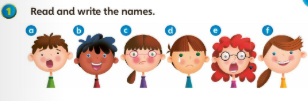 Pozorno preberi povedi in ugotovi, kdo je kdo. ( ustno) Potem vpiši podatke v tabelo. TABELO PRERIŠI V ZVEZEK, NASLOV PEOPLE.  Glasno vadi branje povedi v učbeniku. Spoznal si nekaj novih besed, ki opisujejo naša počutja. Kako jih prikažeš z emotikoni ? Kaj pa so emotikoni: simboli, ki jih rabimo v sms sporočilih in z njimi izražamo naše počutje, čustva…Dopolni tabelo, preriši v zvezek. Poznaš ti še kakšne nove: npr. zdolgočasen, zaspan, zaljubljen, ….. dodaj si jih v tvojo tabelo!Reši vajo v dz , str 76- vajo poslušaš na https://folio.rokus-klett.si/?credit=SuperMinds2DZ&pages=76-77Marljivo rešuj, tudi tokrat ti ni treba pošiljat nalog na moj e. naslov.  Reši do petka, 2.aprila, takrat boš dobil nova navodila.              Lp Barbara L.       NAMEEYESHAIRGLASSES YES    /NOFEELINGS- POČUTJETOMgreenbrownNo sadJIMSUED….S…..P…..Sad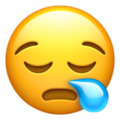 Angryexcited,tired,happy,scared….